27.1.21 Main mathsUse the PowerPoint from yesterday (Tuesday 26.1.21) to remind you how to divide a number by 2, 5 or 10. Remember, we are dividing by sharing equally into different groups. Can you draw the groups to help you?What do you have to do differently when working out these questions?10 ÷ 2 =10 ÷ 10 =Extra fluency questions14 ÷ 2 =25 ÷ 5 =22 ÷ 2 =35 ÷ 5 =20 ÷ 10 =Challenge: write the division number sentence.        ÷     = There are 8 children. Can you divide them into 2 teams? How many children in each team?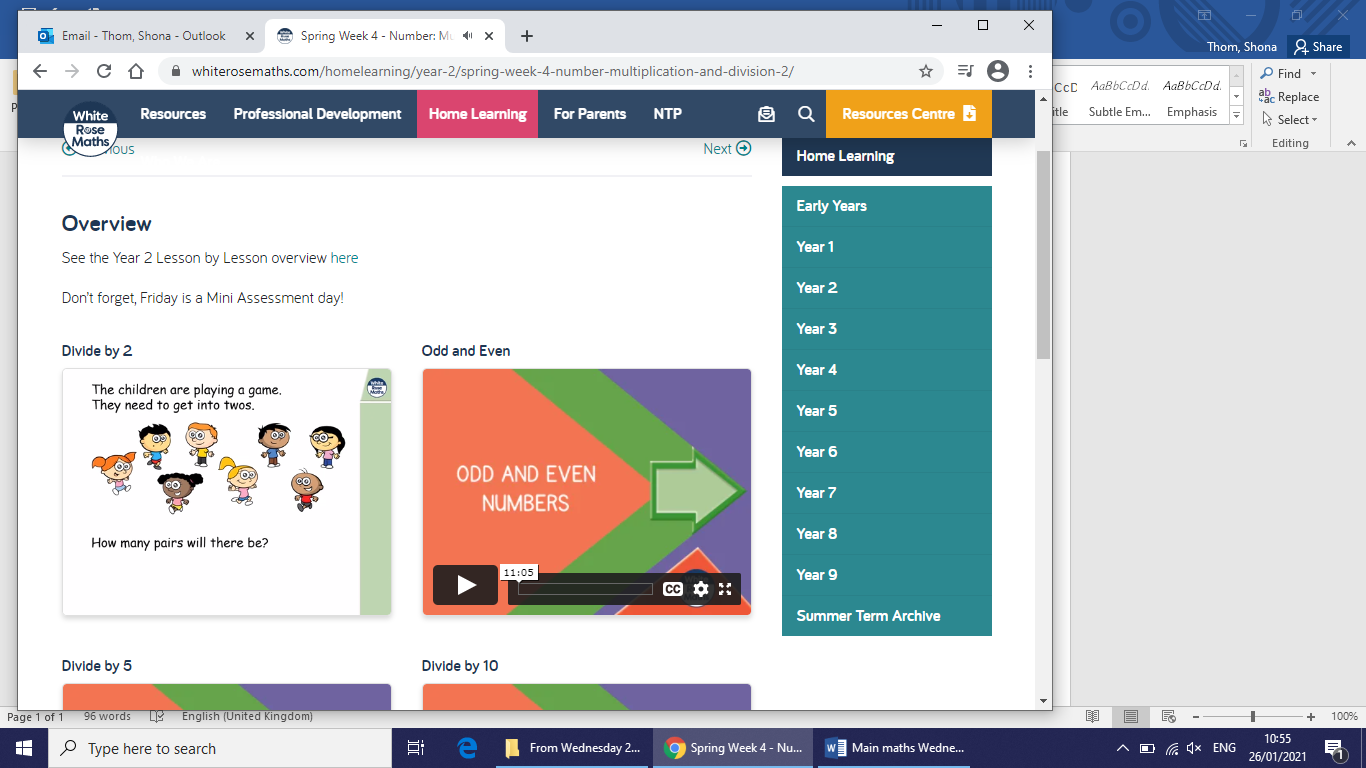 There are 10 flowers. I put them in 5 pots with an equal amount of flowers in each. How many flowers in each pot?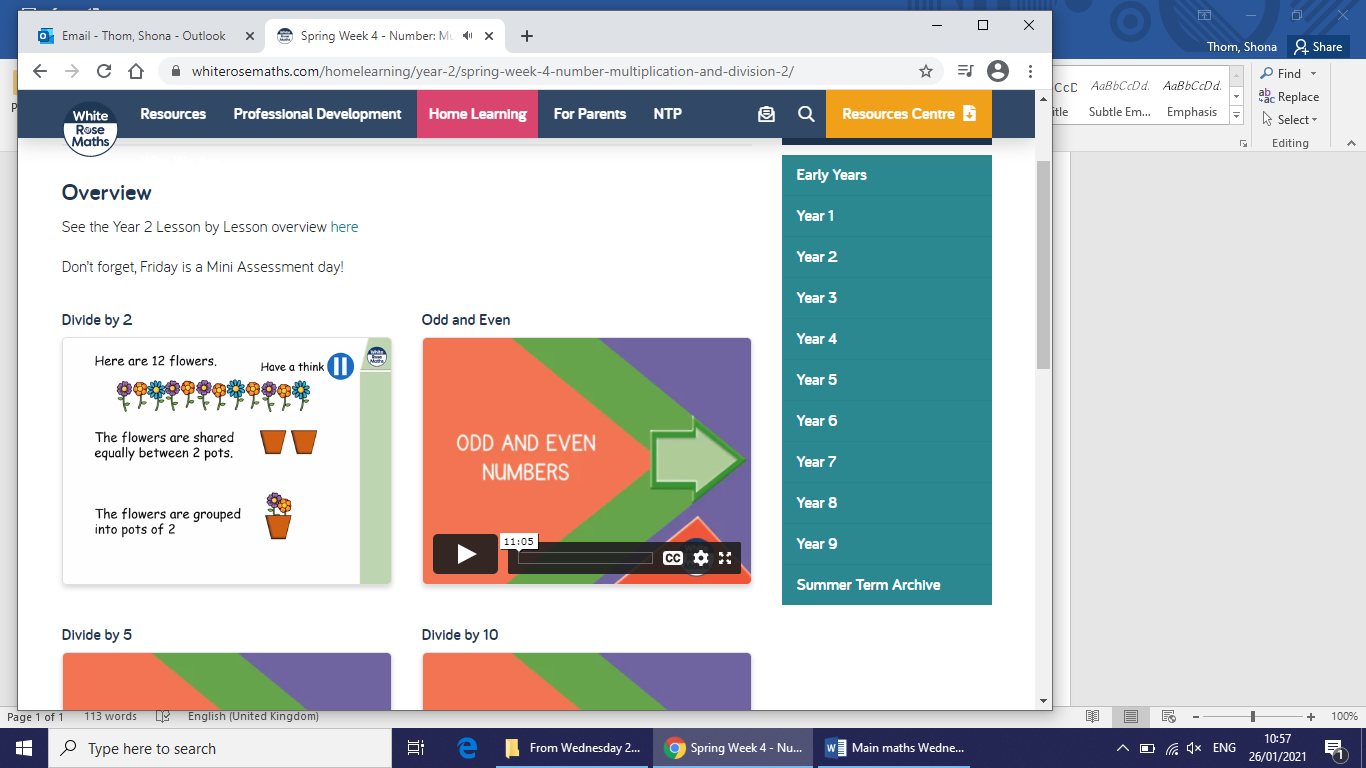 